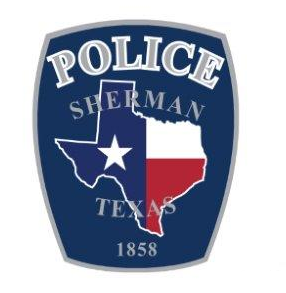 PHOTO RELEASE FORMThe Sherman Police Department may take photographs and video of students participating in our Sherman Police Youth Camp. These photos and videos are used for promotion of the program to the public. This Photo Release Form is used to give permission for us to do this. I,_______________________________, Parent/Guardian of ________________________________, hereby authorize and consent to the use of his/her visual image by the City of Sherman for appropriate purposes, including but not limited to: still photography, videotape, electronic and print publications, and websites. I give this consent with no claim for payment. Signature ______________________Date_____________ Phone _________________________ 